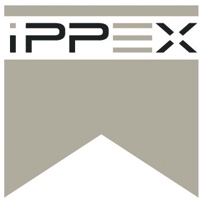 CENTRO EDUCATIVONOMBRE Y APELLIDOS DEL ALUMNO/A EDADNOMBRE DEL TUTOR/ANOMBRE Y APELLIDOS DE LA MADRENOMBRE Y APELLIDOS DEL PADRECURSODOMICILIOTELÉFONO DE CONTACTOEMAIL DE CONTACTOAUTORIZACION PARA SER FOTOGRAFIADO O FILMADO:         TACHAR CON X LA OPCION CORRECTA:             SI                             NODATOS Para TENER EN CUENTA (ALERGIAS, INTOLERANCIAS, OTROS…)